Publicado en Madrid (Webinar online) el 23/09/2014 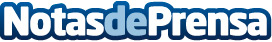 Descubre las claves de éxito de una startup de la mano de su CEODisfruta de una conferencia online gratuita en la que aprenderás los secretos del éxito de una de las principales startups tecnológicas de España, de la mano de su fundador y CEO. 
Nos contará cuáles fueron las competencias, habilidades y metodologías que les llevaron al éxito, así como su visión sobre las tendencias del mercado publicitario y las estrategias que recomienda para alcanzar una privilegiada situación en el sector publicitario global.Datos de contacto:Manuel ArrufatCOONota de prensa publicada en: https://www.notasdeprensa.es/descubre-las-claves-de-exito-de-una-startup-de Categorias: Marketing Emprendedores E-Commerce http://www.notasdeprensa.es